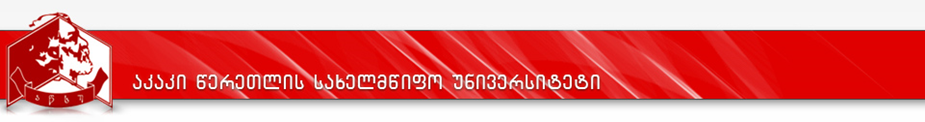 სასწავლო გეგმა2020– 2024 წწპროგრამის დასახელება: საბაკალავრო საგანმანათლებლო პროგრამა „ქიმია“მისანიჭებელი კვალიფიკაცია:   ქიმიის ბაკალავრი№კურსის დასახელებაკურსის დასახელებაკრდატვირთვის მოცულობა, სთ-შიდატვირთვის მოცულობა, სთ-შიდატვირთვის მოცულობა, სთ-შიდატვირთვის მოცულობა, სთ-შილ/პ/ლაბ/ჯგსემესტრისემესტრისემესტრისემესტრისემესტრისემესტრისემესტრისემესტრიდაშვების წინაპირობა№კურსის დასახელებაკურსის დასახელებაკრსულსაკონტაქტოსაკონტაქტოდამლ/პ/ლაბ/ჯგIIIIIIIVVVIVIIVIIIდაშვების წინაპირობა№კურსის დასახელებაკურსის დასახელებაკრსულაუდიტორულიშუალედ.დასკვნითი გამოცდებიდამლ/პ/ლაბ/ჯგIIIIIIIVVVIVIIVIIIდაშვების წინაპირობა122345678910111213141516171თავისუფალი კომპონენტის სავალდებულო  სასწავლო კურსები (30 კრედიტი)თავისუფალი კომპონენტის სავალდებულო  სასწავლო კურსები (30 კრედიტი)თავისუფალი კომპონენტის სავალდებულო  სასწავლო კურსები (30 კრედიტი)თავისუფალი კომპონენტის სავალდებულო  სასწავლო კურსები (30 კრედიტი)თავისუფალი კომპონენტის სავალდებულო  სასწავლო კურსები (30 კრედიტი)თავისუფალი კომპონენტის სავალდებულო  სასწავლო კურსები (30 კრედიტი)თავისუფალი კომპონენტის სავალდებულო  სასწავლო კურსები (30 კრედიტი)თავისუფალი კომპონენტის სავალდებულო  სასწავლო კურსები (30 კრედიტი)თავისუფალი კომპონენტის სავალდებულო  სასწავლო კურსები (30 კრედიტი)თავისუფალი კომპონენტის სავალდებულო  სასწავლო კურსები (30 კრედიტი)თავისუფალი კომპონენტის სავალდებულო  სასწავლო კურსები (30 კრედიტი)თავისუფალი კომპონენტის სავალდებულო  სასწავლო კურსები (30 კრედიტი)თავისუფალი კომპონენტის სავალდებულო  სასწავლო კურსები (30 კრედიტი)თავისუფალი კომპონენტის სავალდებულო  სასწავლო კურსები (30 კრედიტი)თავისუფალი კომპონენტის სავალდებულო  სასწავლო კურსები (30 კრედიტი)თავისუფალი კომპონენტის სავალდებულო  სასწავლო კურსები (30 კრედიტი)თავისუფალი კომპონენტის სავალდებულო  სასწავლო კურსები (30 კრედიტი)1.1უცხო ენა-1 უცხო ენა-1 5125603620/4/0/05-1.2უცხო ენა - 2უცხო ენა - 25125603620/4/0/051.11.3უცხოენა - 3უცხოენა - 35125603620/4/0/051.21.4უცხო ენა - 4უცხო ენა - 45125603620/4/0/051.31.5კალკულუსიკალკულუსი5125453772/2/0/05-1.6კომპიუტინგის შესავალი  და კომპიუტერული უნარ - ჩვევებიკომპიუტინგის შესავალი  და კომპიუტერული უნარ - ჩვევები5125603621/0/3/05-22თავისუფალი კომპონენტის არჩევითი სასწავლო კურსები (10 კრედიტი)თავისუფალი კომპონენტის არჩევითი სასწავლო კურსები (10 კრედიტი)თავისუფალი კომპონენტის არჩევითი სასწავლო კურსები (10 კრედიტი)თავისუფალი კომპონენტის არჩევითი სასწავლო კურსები (10 კრედიტი)თავისუფალი კომპონენტის არჩევითი სასწავლო კურსები (10 კრედიტი)თავისუფალი კომპონენტის არჩევითი სასწავლო კურსები (10 კრედიტი)თავისუფალი კომპონენტის არჩევითი სასწავლო კურსები (10 კრედიტი)თავისუფალი კომპონენტის არჩევითი სასწავლო კურსები (10 კრედიტი)თავისუფალი კომპონენტის არჩევითი სასწავლო კურსები (10 კრედიტი)თავისუფალი კომპონენტის არჩევითი სასწავლო კურსები (10 კრედიტი)თავისუფალი კომპონენტის არჩევითი სასწავლო კურსები (10 კრედიტი)თავისუფალი კომპონენტის არჩევითი სასწავლო კურსები (10 კრედიტი)თავისუფალი კომპონენტის არჩევითი სასწავლო კურსები (10 კრედიტი)თავისუფალი კომპონენტის არჩევითი სასწავლო კურსები (10 კრედიტი)თავისუფალი კომპონენტის არჩევითი სასწავლო კურსები (10 კრედიტი)თავისუფალი კომპონენტის არჩევითი სასწავლო კურსები (10 კრედიტი)2.12.1თავისუფალი კომპონენტი5125453775-2.2                                                                                                                                                                              2.2                                                                                                                                                                              თავისუფალი კომპონენტი5125453775-3ძირითადი სწავლის სფეროს შინაარსის შესაბამისი სავალდებულო  სასწავლო კურსები (120 კრედიტი)ძირითადი სწავლის სფეროს შინაარსის შესაბამისი სავალდებულო  სასწავლო კურსები (120 კრედიტი)ძირითადი სწავლის სფეროს შინაარსის შესაბამისი სავალდებულო  სასწავლო კურსები (120 კრედიტი)ძირითადი სწავლის სფეროს შინაარსის შესაბამისი სავალდებულო  სასწავლო კურსები (120 კრედიტი)ძირითადი სწავლის სფეროს შინაარსის შესაბამისი სავალდებულო  სასწავლო კურსები (120 კრედიტი)ძირითადი სწავლის სფეროს შინაარსის შესაბამისი სავალდებულო  სასწავლო კურსები (120 კრედიტი)ძირითადი სწავლის სფეროს შინაარსის შესაბამისი სავალდებულო  სასწავლო კურსები (120 კრედიტი)ძირითადი სწავლის სფეროს შინაარსის შესაბამისი სავალდებულო  სასწავლო კურსები (120 კრედიტი)ძირითადი სწავლის სფეროს შინაარსის შესაბამისი სავალდებულო  სასწავლო კურსები (120 კრედიტი)ძირითადი სწავლის სფეროს შინაარსის შესაბამისი სავალდებულო  სასწავლო კურსები (120 კრედიტი)ძირითადი სწავლის სფეროს შინაარსის შესაბამისი სავალდებულო  სასწავლო კურსები (120 კრედიტი)ძირითადი სწავლის სფეროს შინაარსის შესაბამისი სავალდებულო  სასწავლო კურსები (120 კრედიტი)ძირითადი სწავლის სფეროს შინაარსის შესაბამისი სავალდებულო  სასწავლო კურსები (120 კრედიტი)ძირითადი სწავლის სფეროს შინაარსის შესაბამისი სავალდებულო  სასწავლო კურსები (120 კრედიტი)ძირითადი სწავლის სფეროს შინაარსის შესაბამისი სავალდებულო  სასწავლო კურსები (120 კრედიტი)ძირითადი სწავლის სფეროს შინაარსის შესაბამისი სავალდებულო  სასწავლო კურსები (120 კრედიტი)ძირითადი სწავლის სფეროს შინაარსის შესაბამისი სავალდებულო  სასწავლო კურსები (120 კრედიტი)3.1.ფიზიკაფიზიკა5125453771/2/0/05-3.2. ზოგადი  ქიმიაზოგადი  ქიმია102509031572/2/2/0103.3.არაორგანული  ქიმიაარაორგანული  ქიმია102509031572/2/2/0103.23.4.თანამედროვე ინფორმაციული ტექნოლოგიები ქიმიაშითანამედროვე ინფორმაციული ტექნოლოგიები ქიმიაში5125453770/3/0/051.63.5.ნივთიერების  აღნაგობანივთიერების  აღნაგობა5125453771/2/0/053.23.6.ანალიზური  ქიმია - 1ანალიზური  ქიმია - 15125603621/1/2/053.23.7.ფიზიკური  ქიმია - 1ფიზიკური  ქიმია - 15125603621/1/2/053.13.8.ანალიზური  ქიმია - 2ანალიზური  ქიმია - 25125603621/1/2/053.63.9.ფიზიკური  ქიმია - 2ფიზიკური  ქიმია - 2102509031572/2/2/0103.73.10.ორგანული  ქიმია - 1ორგანული  ქიმია - 1102509031572/2/2/0103.23.11.კოლოიდური  ქიმიაკოლოიდური  ქიმია5125603621/1/2/053.23.12.ბიოარაორგანული ქიმიაბიოარაორგანული ქიმია5125453771/2/0/053.73.13.ორგანული ქიმია -2ორგანული ქიმია -25125603621/1/2/053.103.14.კვლევის ფიზიკური და ქიმიური მეთოდებოკვლევის ფიზიკური და ქიმიური მეთოდებო5125453771/2/0/053.73.15.ზოგადი  ქიმიური ტექნოლოგიაზოგადი  ქიმიური ტექნოლოგია5125453771/1/1/053.33.16.ბუნებრივ ნაერთთა ქიმიაბუნებრივ ნაერთთა ქიმია5125453771/1/1/053.133.17.მაკრომოლეკულების ქიმიამაკრომოლეკულების ქიმია5125453771/1/1/053.133.18.მეტალორგანულ ნაერთთა  ქიმიამეტალორგანულ ნაერთთა  ქიმია5125453771/1/1/053.103.19.ბიოორგანული ქიმიაბიოორგანული ქიმია5125453771/2/0/053.133.20.საწარმოო პრაქტიკასაწარმოო პრაქტიკა5125902335სულ:სულ:სულ:12044ძირითადი სწავლის სფეროს შინაარსის შესაბამისი არჩევითი სასწავლო კურსები (20კრედიტი)ძირითადი სწავლის სფეროს შინაარსის შესაბამისი არჩევითი სასწავლო კურსები (20კრედიტი)ძირითადი სწავლის სფეროს შინაარსის შესაბამისი არჩევითი სასწავლო კურსები (20კრედიტი)ძირითადი სწავლის სფეროს შინაარსის შესაბამისი არჩევითი სასწავლო კურსები (20კრედიტი)ძირითადი სწავლის სფეროს შინაარსის შესაბამისი არჩევითი სასწავლო კურსები (20კრედიტი)ძირითადი სწავლის სფეროს შინაარსის შესაბამისი არჩევითი სასწავლო კურსები (20კრედიტი)ძირითადი სწავლის სფეროს შინაარსის შესაბამისი არჩევითი სასწავლო კურსები (20კრედიტი)ძირითადი სწავლის სფეროს შინაარსის შესაბამისი არჩევითი სასწავლო კურსები (20კრედიტი)ძირითადი სწავლის სფეროს შინაარსის შესაბამისი არჩევითი სასწავლო კურსები (20კრედიტი)ძირითადი სწავლის სფეროს შინაარსის შესაბამისი არჩევითი სასწავლო კურსები (20კრედიტი)ძირითადი სწავლის სფეროს შინაარსის შესაბამისი არჩევითი სასწავლო კურსები (20კრედიტი)ძირითადი სწავლის სფეროს შინაარსის შესაბამისი არჩევითი სასწავლო კურსები (20კრედიტი)ძირითადი სწავლის სფეროს შინაარსის შესაბამისი არჩევითი სასწავლო კურსები (20კრედიტი)ძირითადი სწავლის სფეროს შინაარსის შესაბამისი არჩევითი სასწავლო კურსები (20კრედიტი)ძირითადი სწავლის სფეროს შინაარსის შესაბამისი არჩევითი სასწავლო კურსები (20კრედიტი)ძირითადი სწავლის სფეროს შინაარსის შესაბამისი არჩევითი სასწავლო კურსები (20კრედიტი)4.14.1ქიმიის ისტორია5125453771/2/0/053.24.24.2მინერალური ნედლეულის ქიმია5125453771/2/0/053.3     4.3     4.3გარემოს ქიმია5125453771/2/0/053.84.44.4ქვანტური ქიმია5125453771/2/0/053.24.54.5არაორგანული სინთეზი5125453771/0/2/053.34.64.6ორგანული სინთეზი5125453771/0/2/053,104.74.7 მომწამვლავ ნივთიერებათა ქიმია5125453771/2/0/053.134.84.8საყოფაცხოვრებო ქიმია5125453771/2/0/053.104.94.9ნავთობისა და ბუნებრივი აირების ქიმია5125453771/1/1/053.134.104.10პოლიმერული მასალები5125453771/1/1/053.134.114.11ბიოქიმია5125453771/1/1/053.104.124.12კომპლექსნაერთთა ქიმია5125453771/1/1/053.2სულ:სულ:სულ:20ჯამი:ჯამი:ჯამი:დამატებითისპეციალობის (Minor) კრედიტები60101010101010